CCSD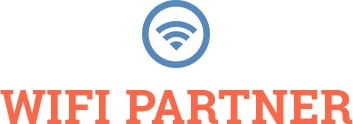 United Blood Services6930 W Charleston Blvd. Las Vegas, NV 89117United Blood Services4950 W Craig Rd Las Vegas, NV 89130United Blood Services4343 N Rancho Drive Las Vegas, NV 89130McDonalds4804 W Lone Mountain Rd Las Vegas, NV 89121McDonalds1775 N Martin Luther King Blvd. Las Vegas, NV 89106Bahama Bucks7345 Arroyo Crossing Parkway Las Vegas, NV 89113Leone Café400 S Rampart Suite 10165 Las Vegas, NV 89114The Market LV at Tivoli Village420 S Rampart Suite 6240 Las Vegas, NV 89114Team Ford Lincoln5445 Drexel Rd, Las Vegas, NV 89130Rachel's Kitchen150 Las Vegas Blvd., North Suite 160, Las Vegas, NV 89118Jamba Juice (Pebble)1500 N. Green Valley Pkwy Suite 240 Henderson, NV 89074Jamba Juice (Sahara & Eastern)2675 S. Eastern Ave Suite 400 Las Vegas, NV 89169Jamba Juice (McCarran Marketplace)5905 S Eastern Ave Suite 108 Las Vegas, NV 89119Jamba Juice (North Mesa Plaza)1829 W. Craig Road Unit 3 North Las Vegas, NV 89032Jamba Juice (Cannery Corner)2546 E. Craig Road Suite 135 North Las Vegas, NV 89030Jamba Juice (Westland Fair)1121 S. Decatur Blvd Las Vegas, NV 89102Jamba Juice (Sahara & Ft. Apache)9091 W. Sahara Ave Suite 101 Las Vegas, NV 89117Jamba Juice (Arroyo Market Square)6925 S. Rainbow Blvd Suite 100C Las Vegas, NV 89119Coffee Bean (Lake Mead & Tenaya)7291 W. Lake Mead Las Vegas NV 89128Coffee Bean (UNLV)4550 S. Maryland Pkwy Suite A Las Vegas NV 89119Coffee Bean (The District)2220 Village Walk Drive Suite 140 Henderson NV 89052Coffee Bean (Canyon Pointe)10834 W. Charleston Blvd Suite 200 Las Vegas NV 89135Coffee Bean (Town Center)3645 S. Town Center Drive Suite 101 Las Vegas NV 89135Coffee Bean (Patrick)6115 S. Rainbow Blvd Suite 101 Las Vegas NV 89118Coffee Bean (Sahara & Fort Apache)9091 W. Sahara Ave Suite 100 Las Vegas NV 89117Coffee Bean (Town Square)6599 S. Las Vegas Blvd #P-8149 Las Vegas NV 89119I Love Burgers (TOWN SQUARE)6569 S. Las Vegas Blvd - Suite 176 Las Vegas NV 89119Ted Wiens Tire & Auto1701 Las Vegas Blvd Las Vegas, NV 89104Ted Wiens Tire & Auto3841 E. Craig Road Las Vegas, NV 89030Ted Wiens Tire & Auto2750 N Decatur Blvd, Las Vegas, NV 89108 (Rancho & Decatur)Ted Wiens Tire & Auto7770 W. Cheyenne Rd Las Vegas, NV 89129 (Just west of Buffalo)Ted Wiens Tire & Auto3810 W Spring Mountain Las Vegas, NV 89102Ted Wiens Tire & Auto1281 South Rainbow Las Vegas, NV 89146 (Just south of Rainbow)Ted Wiens Tire & Auto4055 S. Fort Apache Rd Las Vegas, 89147 (Flamingo & Fort Apache0Ted Wiens Tire & Auto4435 W Wigwam Ave. Las Vegas, NV 89139 (Blue Diamond & Arville)Ted Wiens Tire & Auto3352 East Fremont Las Vegas, NV 89104 (Corner of Sahara)Ted Wiens Tire & Auto9945 S. Eastern Las Vegas, NV 89123 (Just south of 215)Ted Wiens Tire & Auto2323 E Warm Springs Las Vegas, NV 89119 (Just west of Eastern)Centennial Hills Library6711 N Buffalo Dr, Las Vegas, NV 89131 Clark County Library1401 E. Flamingo Road Las Vegas, NV 89119 Enterprise Library25 E. Shelbourne Ave. Las Vegas, NV 89123 Las Vegas Library833 Las Vegas Blvd North, Las Vegas, NV 89101 Meadows Library251 W. Boston Ave. Las Vegas, NV 89102 Rainbow Library3150 N Buffalo Dr Las Vegas, NV 89128 Sahara West Library9600 West Sahara Ave. Las Vegas, NV 89117 Spring Valley Library4280 South Jones Blvd. Las Vegas, NV 89103Summerlin Library1771 Inner Circle Dr. Las Vegas, NV 89134 Sunrise Library5400 Harris Ave. Las Vegas, NV 89110 West Charleston Library6301 W. Charleston Blvd. Las Vegas, NV 89146 West Las Vegas Library951 W. Lake Mead Blvd. Las Vegas, NV 89106 Whitney Library5175 E. Tropicana Ave. Las Vegas, NV 89122 Windmill Library7060 Windmill Ln. Las Vegas, NV 89113Alexander LibraryNLV Library District 1755 W. Alexander Road N. Las Vegas, 89032 Aliante LibraryNLV Library District 2400 Deer Springs Way N. Las Vegas, 89084 North Las Vegas LibraryNLV Library District 2300 Civic Center Drive N. Las Vegas, 89030 Boulder City Library701 Adams Blvd. Boulder City, 89005Springs Preserve Library333 S. Valley View Blvd. Las Vegas, 89107Blind Center of Nevada1001 N. Bruce Street. Las Vegas, NV 89101Auto Specialist & The Parts House705 Juniper Way. Boulder City, NV 89005East Las Vegas Community Center250 N Eastern Ave., Las Vegas, NV 89101Mirabelli Community Center6200 Hargrove Ave., Las Vegas, NV 89107Stupak Community Center251 W Boston Ave., Las Vegas, NV 89102Centennial Hills Active Adult Center 6601 N Buffalo Dr., Las Vegas, NN 89131Doolittle Community Center/Senior Center1950 J St., Las Vegas, NV, 89106Chuck Minker Sports Complex275 N Mojave Rd, Las Vegas, NV 89101Derfelt Senior Center3333 W Washington Ave., Las Vegas, NV 89107Veterans Memorial Leisure Services Center101 Pavilion Center Dr., Las Vegas, NV 89144Cimarron Rose Municipal Pool5591 N Cimarron Rd, Las Vegas, NV 89149Las Vegas Senior Center451 E Bonanza Rd, Las Vegas, NV 89101 